Как зарегистрироваться на ЕПГУ: Для регистрации Вам потребуется:Паспорт гражданина РФ;Страховой номер индивидуального страхового счета – СНИЛС;Любой действующий адрес электронной почты;Номер мобильного телефона.Алгоритм действий следующий:Зайти на портал. Адрес портала в интернете: http://www.gosuslugi.ru/Выбрать функции «Регистрация» в верхнем правом углу.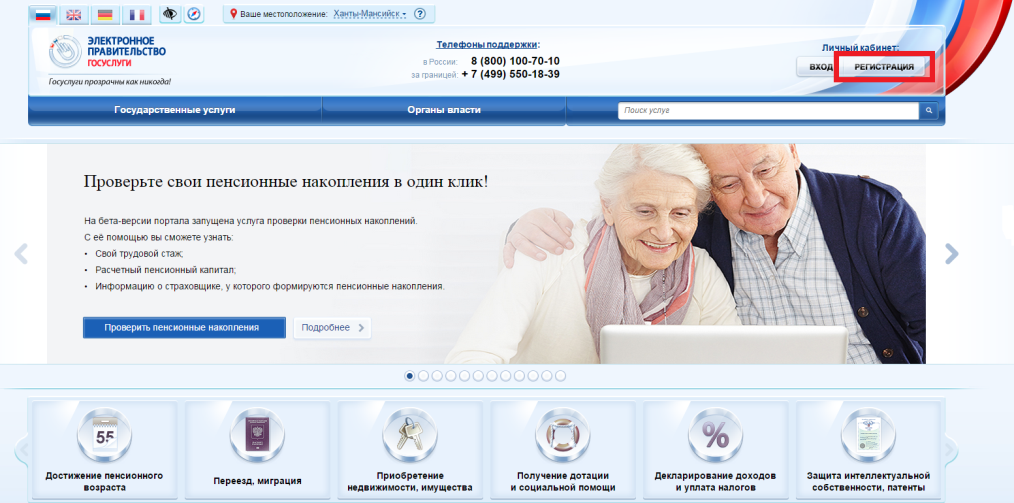 Заполнить регистрационную форму и кликнуть кнопку «Зарегистрироваться». 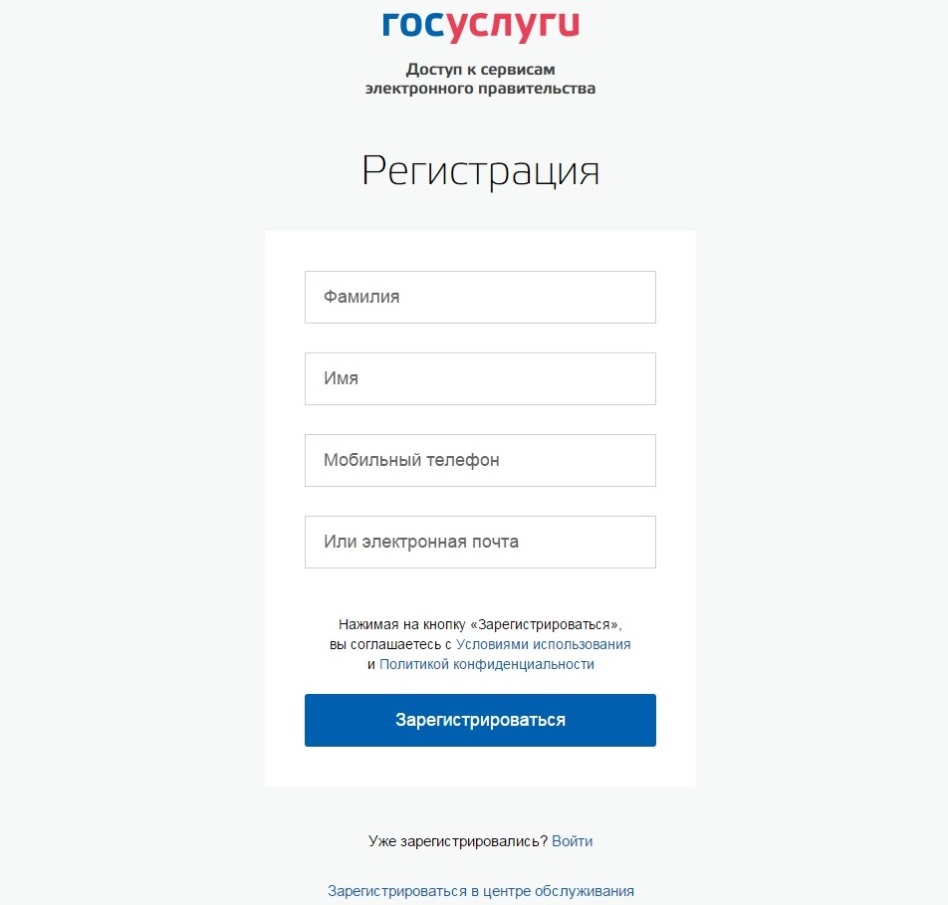 На указанный номер мобильного телефона придет смс-сообщение с кодом подтверждения, введите его в указанное поле, чтобы завершить регистрацию.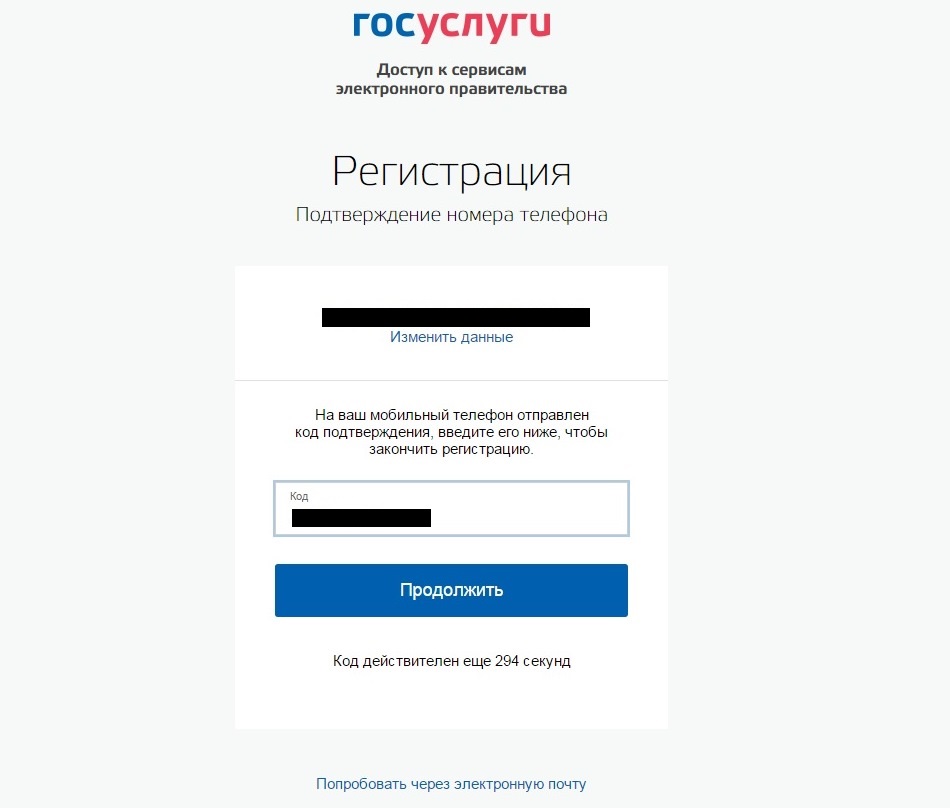 Придумайте пароль для доступа к личному кабинету на портале и нажмите «Готово».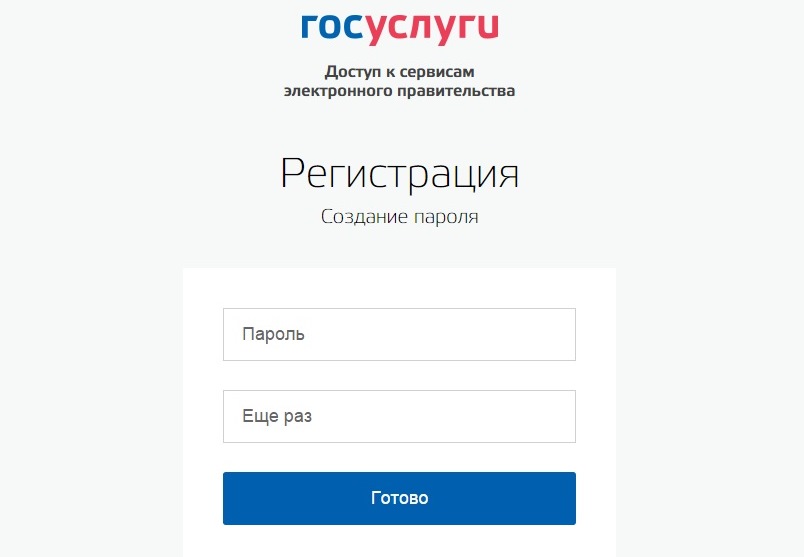 Появится сообщение о завершении регистрации.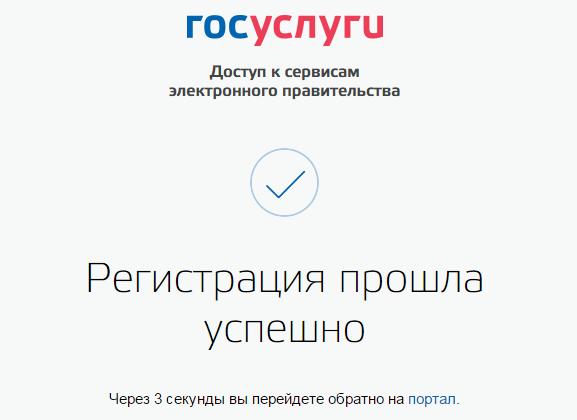 Далее Вы автоматически будете направлены на страницу заполнения персональных данных. После заполнения жмем на «Продолжить».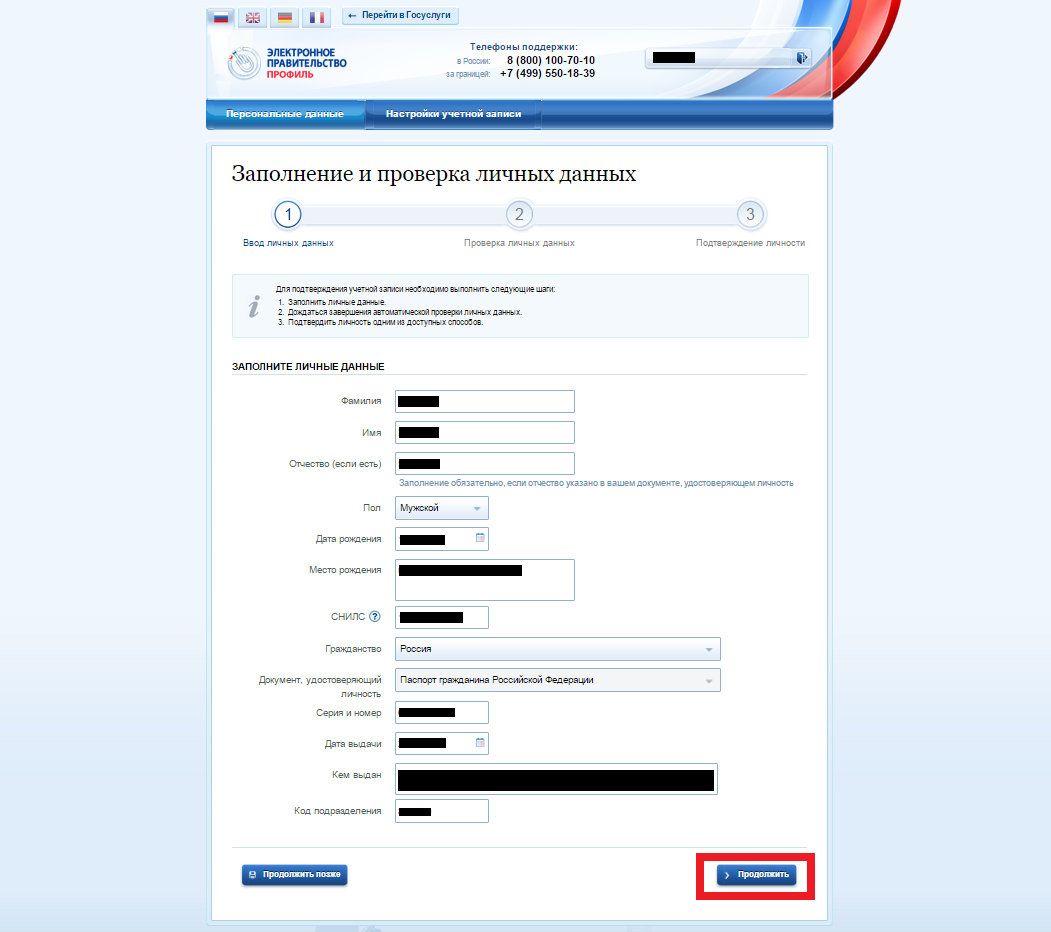 Далее ждем окончание проверки заполненных данных (5-10 минут).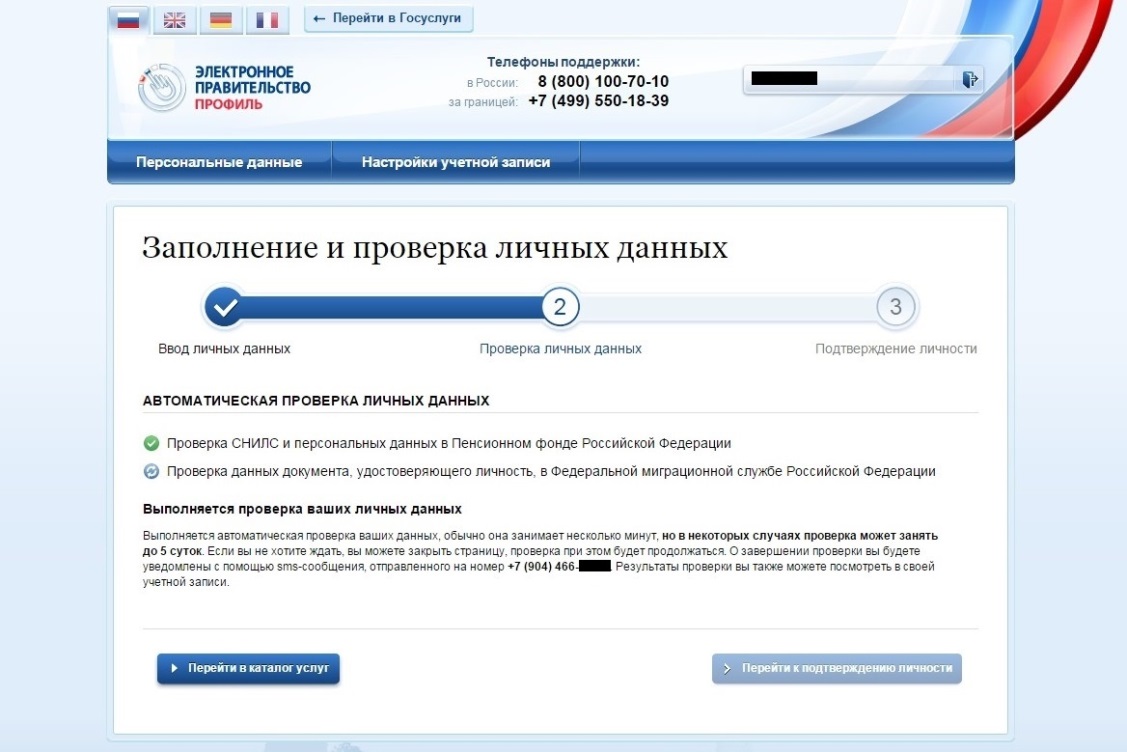 После успешного завершения проверки выбираем «Перейти к подтверждению данных»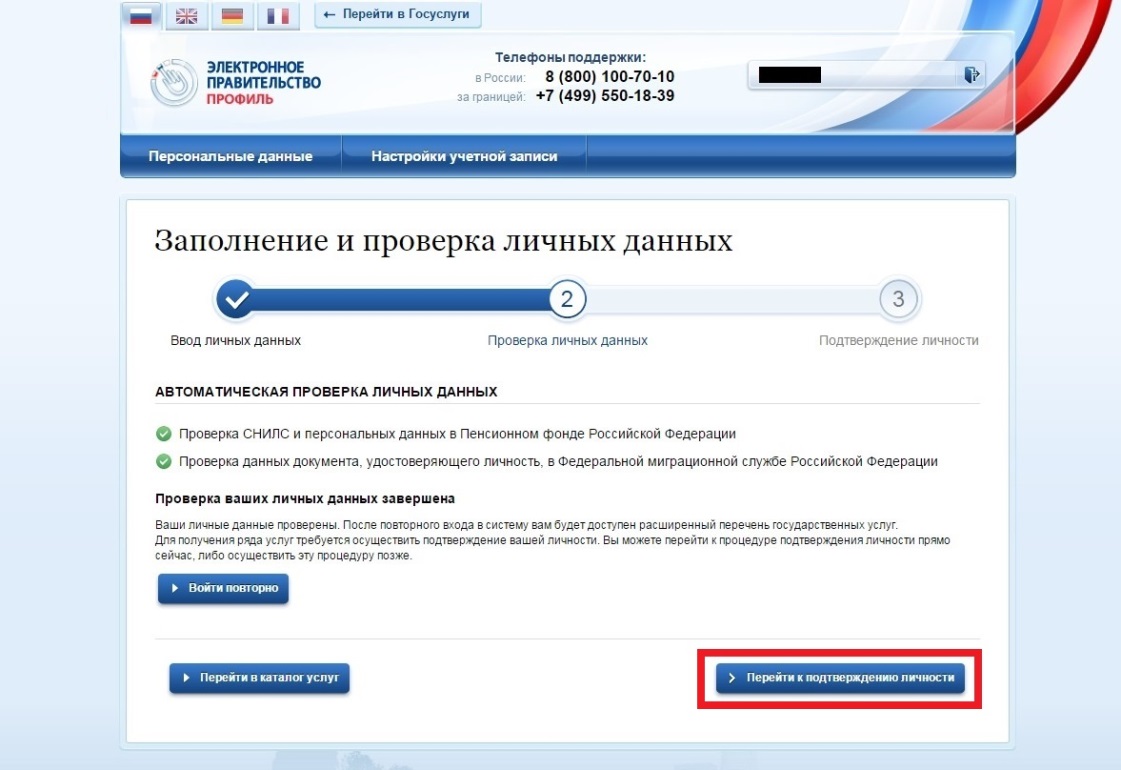 Личные данные заполнены и проверены. Теперь Вам необходимо осуществить подтверждение Вашей личности. 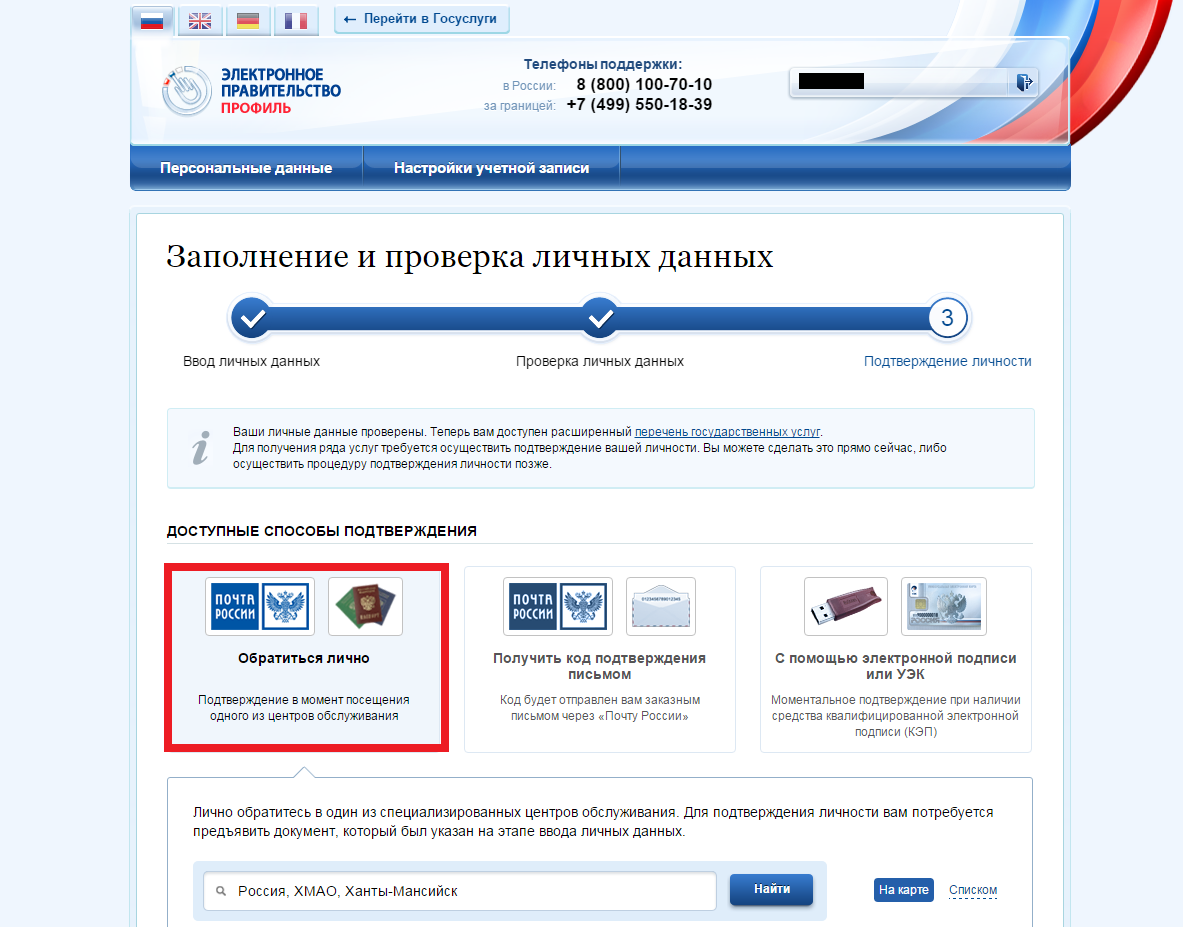 Для этого Вам нужно лично обратиться в один из центров обслуживания в городе Ханты-Мансийске:АУ "МНОГОФУНКЦИОНАЛЬНЫЙ ЦЕНТР ЮГРЫ"Адрес: 628012, Ханты-Мансийский автономный округ-Югра, г. Ханты-Мансийск, ул. Энгельса, д. 45Режим работы: Понедельник-пятница: 8.00-20.00, суббота: 8.00-18.00, воскресенье-выходнойОказываемые услуги: регистрация, подтверждение личности, восстановление доступаКонтакты: Рабочий телефон: +7(3467)354631, мобильный телефон: +7 9505000863, email: evlanovea@spkugra.ruПАО "РОСТЕЛЕКОМ"Адрес: 628011, Ханты-Мансийский АО, г. Ханты-Мансийск, ул. Мира, д. 4Режим работы: Ежедневно с 8:00 до 20:00Оказываемые услуги: подтверждение личностиАДМИНИСТРАЦИЯ ГОРОДА ХАНТЫ-МАНСИЙСКААдрес: 628012, г. Ханты-Мансийск, ул. Дзержинского, каб.107, д. 6Режим работы: Понедельник, среда, четверг,пятница: 9.00-17.15, вторник: 9.00-18.00, Обеденный перерыв: 12.45-14.00, Суббота, воскресенье - выходные дниОказываемые услуги: регистрация, подтверждение личности, восстановление доступаКонтакты: 8(3467)35-24-66Дополнительная информация: Ответственное лицо - Селиверстова Анна Владимировна